BREVE RESUMO DAS PRINCIPAIS ACTIVIDADES DO ANO 2017- Roteiro Monte Cubeiro – Bolaño.- Reunión do Foro do Camiño. - Visitas á Serra de Monciro, en varias ocasións, para as alegacións relativas ao parque eólico.- RoteiroFriol – Fortaleza de Narlacon visita á fortaleza, ao castelo de Pambre e á igrexa de Vilar de Donas.-Roteiro polo río Miño, homenaxe a Manolo Gómez e presentación do libro“O Silencio do Orballo”.- Sessão da IX Geminação – Hermanamiento – Irmandamento dos CastroVerdes da Península Ibérica (Castro Verde do Alentejo - Portugal).-X Encontro de Asociacións e reivindicación da Traza Histórica do CamiñoPrimitivo.-Encontro xerminal da Rede do Patrimonio Galego no M. do Pobo Galego.- Asistencia ao IV Convivio Cultura Galega na Casa Museo Manuel María.- II Acto de Soutomerille.-Participación na X Feira Artesá de Castro Verde.-XL Romaxe en Vigo.-Inauguración do restaurado cruceiro de As Cavozas.-Roteiro D. Rogelio: O Albaredo – Bolaño-Castro Verde.-Roteiro polasigrexas rómanicas do val do río Tordea - Día Patri. Mundial.-Roteiro Fonsagrada-Candaído.-Xornadas no Parlamento Europeo (6-9de decembro).-Participación no II Mercado de Nadal.-Participar na convocatoria da Reserva da Biosfera.A maiores, participación en moitos outros actos e asistencia a múltiples actividades, moitas delas representadas por Adolfo, Antonio e Manolo, entre outros/as.Antonio V. Figueroa                                 Manuel Muñiz BesteiroO secretario                                             O presidente    PROPOSTA DE ACTIVIDADES PARA 2018 I.- ROTEIROS POLO CAMIÑO PRIMITIVOContinuar potenciando o Camiño Primitivo, facendo roteiros e reivindicando a súa traza Histórica. II.-  ROTEIROS POR CASTRO VERDE E OUTROS LUGARES, IRMANDAMENTOSViaxes culturais por diversos lugares da provincia e Galicia a desenvolver ao longo do ano:- Xaneiro: roteiro A Pumarega - Camiño Ancho, con visita ás esculturas de    Pepe Darriba Caralladas (Pepe de Pascual).-Febreiro: visita á comarca de Betanzos e O Pasatempo.- Marzo: roteiro Furís-Páramo. -Abril:roteiro por Furís e/ou roteiro por Guitiriz: Ruta da Pedra.- Abril (por confirmar): Irmandamentos dos Castro Verdes da P. Ibérica.- Maio: XI Encontro de Asociacións no concello de Redes (finais do mes).- Xuño: roteiro pola costa Naviega (17-06-2018).- Xullo e agosto: continuar co acto de Soutomerille e/ou igrexa vella de Cellán de Mosteiro. Tamén posible data para os Irmandamentos.- Agosto: participar na XIII Feira Artesá de Castro Verde.- Setembro: participar na XXXVII Romaxe (segundo sábado do mes).- Outubro e novembro: continuar cos roteiros por Castro Verde.- Decembro: roteiro pola Fonsagrada coas  asociacións Pasada das Cabras e Terras de Lourenzá.-Mantemento de roteiros sinalados no noso concello.III.- CONTINUAR TRABALLANDO NA RECUPERACIÓN DE CRUCES E       CRUCEIROS  DO NOSO CONCELLO. - Propoñer ao concello que restaure algúndos cruceiros de Casas do Monte, Serés ou Peniñas Brancas.IV.- CATALOGACIÓN DE ÁRBORES SENLLEIRAS DO NOSOC ONCELLOV.-  RESOLVER CUESTIÓNS PENDENTES:- Recuperación da Torre da Fortaleza.- Rexistros pendentes: cronista oficial e fillos predilecto e adoptivo.Antonio V. Figueroa   (Secretario)    Manuel Muñiz Besteiro (Presidente)Lugo - Castro Verde, decembro de 2017Asociación Amigos do Patrimonio de CastroverdeCIF 27.329.226; Nº Insc. 8993Travesía de Montecubeiro, 38 - 27120 CASTROVERDE – LugoTlf. 659 52 39 60Enderezos electrónicos:WWW.amigosdopatrimoniodecastroverde.gal/https://www.facebook.com/amigospatrimoniocastroverde/amigospatrimoniodecastroverde@gmail.com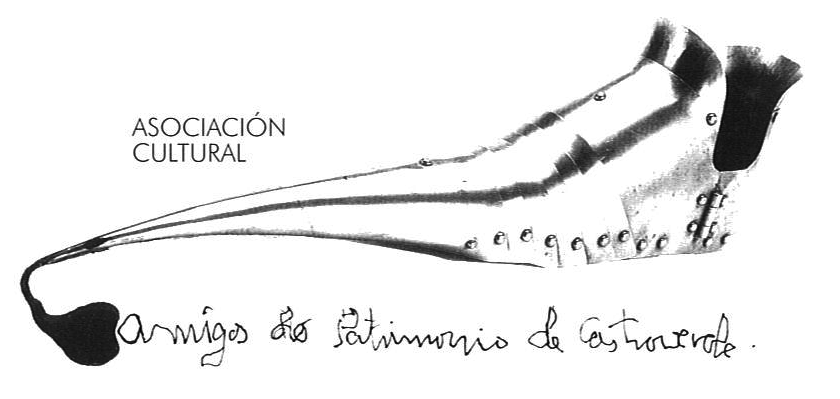 